Welcome to the Greene County Office Buildinglocated at 411 Main St. Catskill, NYHome of Greene County Family PlanningThere is a front entrance and back entrance.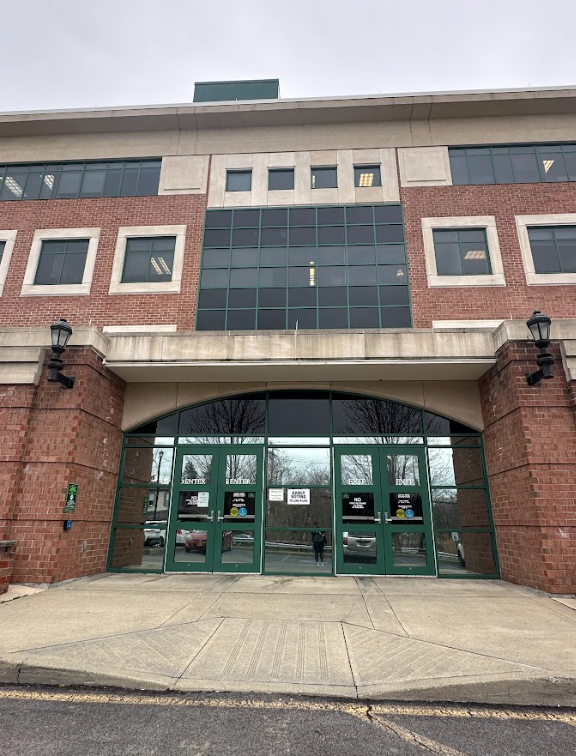 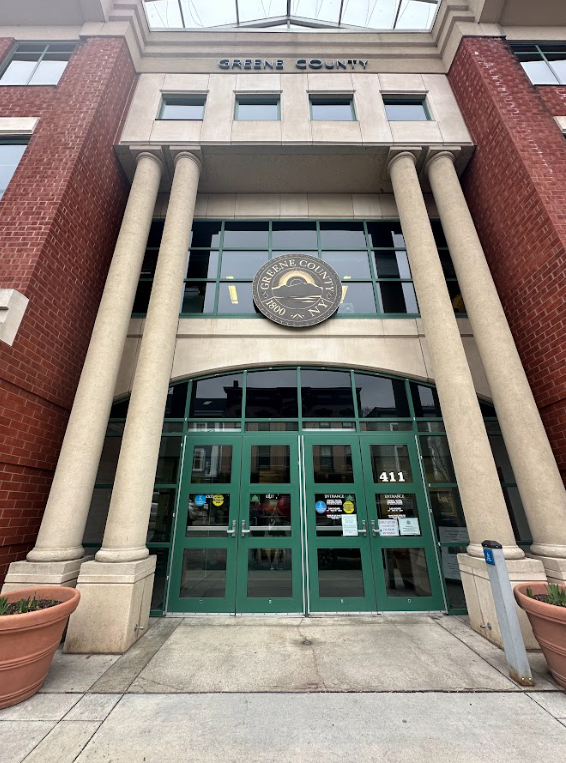 Come on in!Next are the metal detectors. If you don’t need it, don’t bring it! This will make getting through the security screening quicker.Absolutely NO weapons or knives allowed in the building. This security is for your safety as well as ours.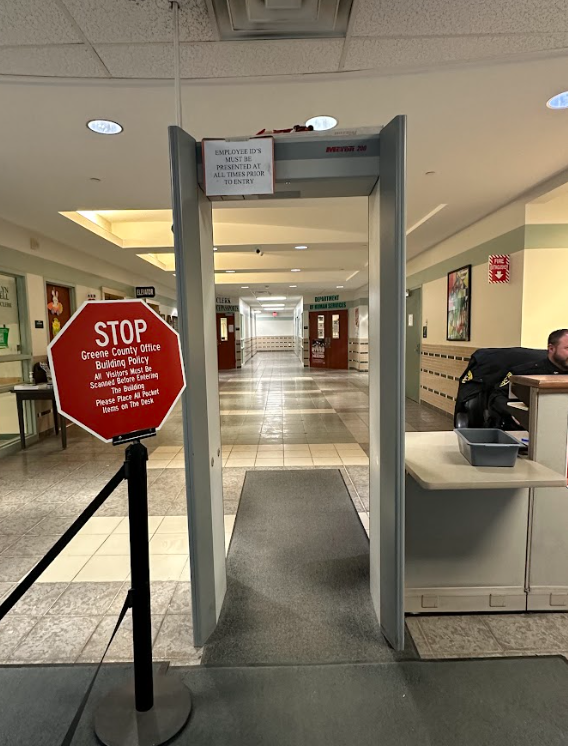 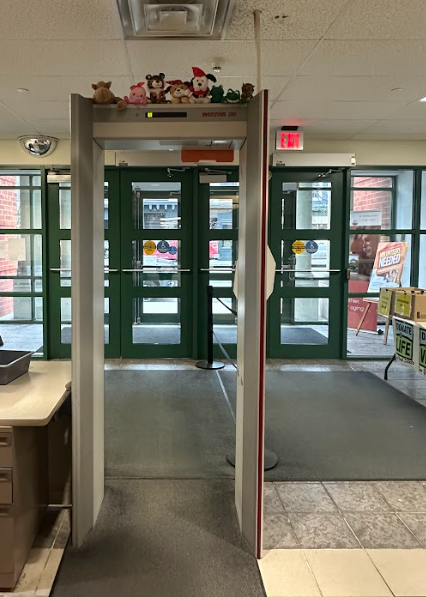 Just down the hall are the elevators.Take the elevator to the third floor.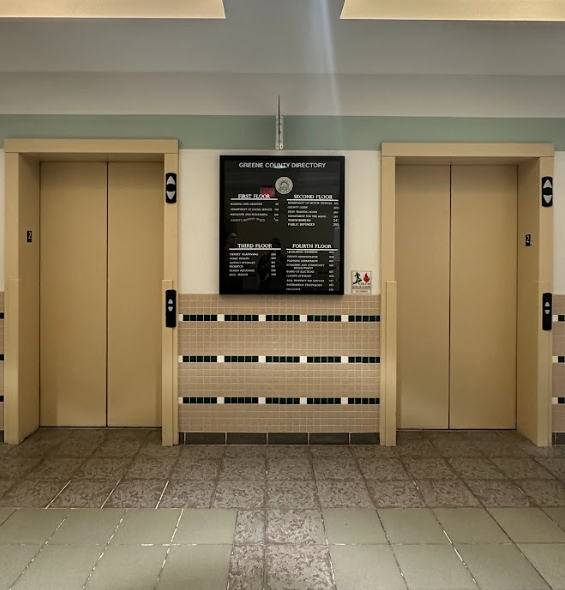 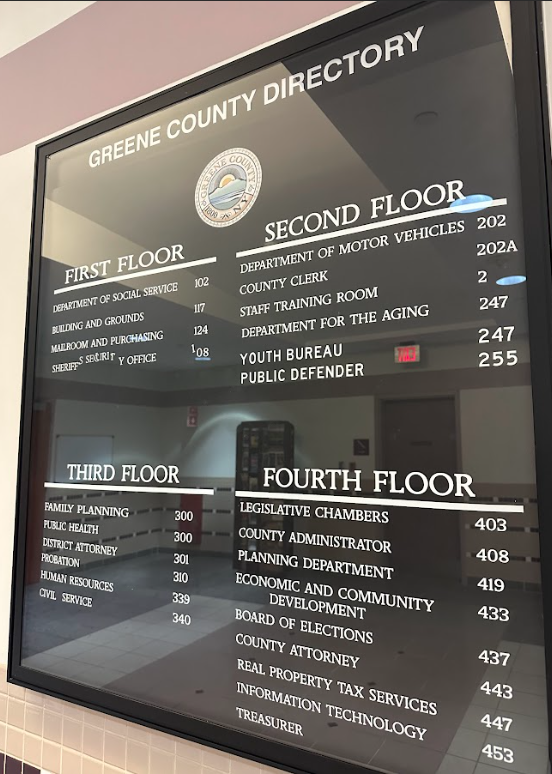 Get off at the third floor and look to your left. You will see the doors leading into Greene County Public Health & Family Planning.  Go through these doors…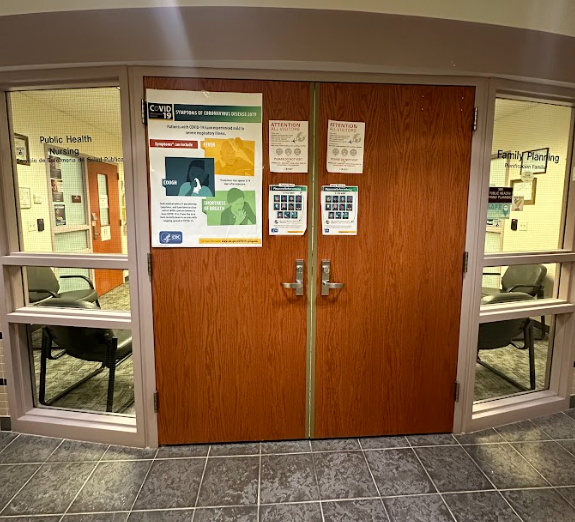 Press the call button on the buzzer and wait to be let in to the Family Planning waiting room on your right-hand side.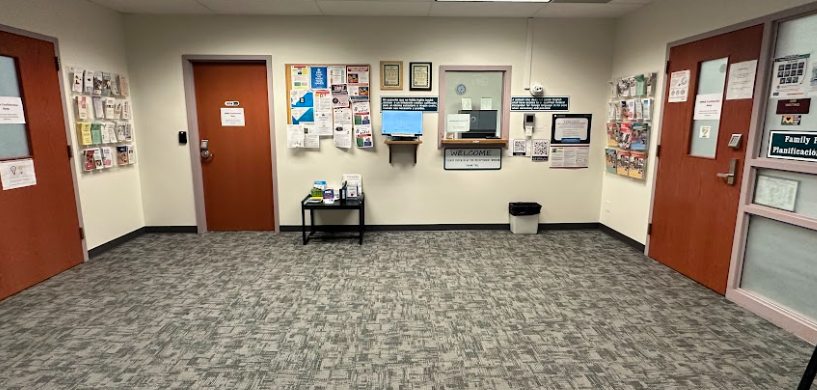 When you first walk in, there is a check-in kiosk. While you wait for your appointment, take a look at all the brochures and pamphlets! You could help teach others about these important healthcare issues. And, please let others know about Greene County Family Planning. Our clients are our best advertising!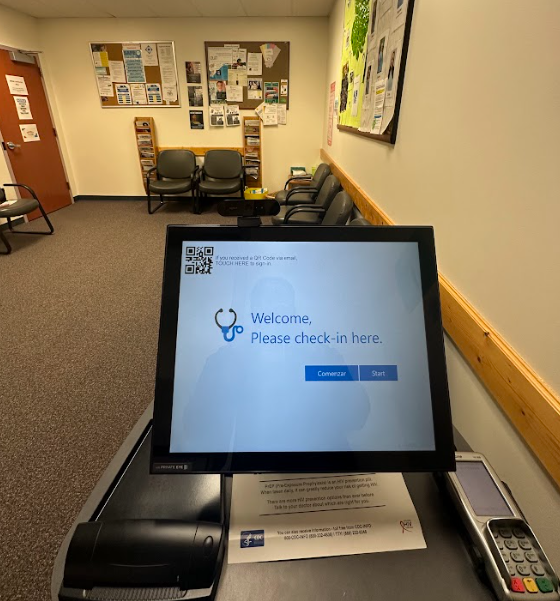 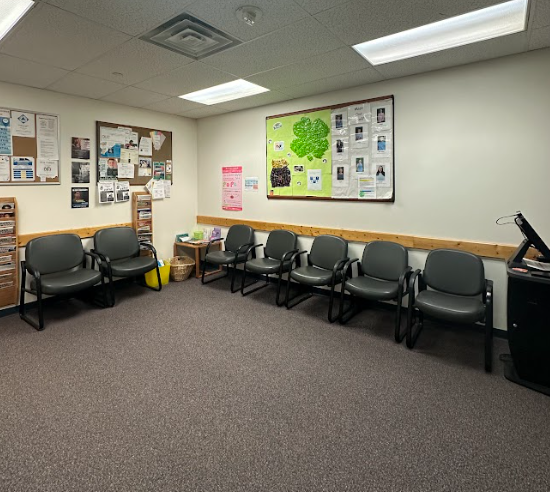 Here are our lovely exam rooms!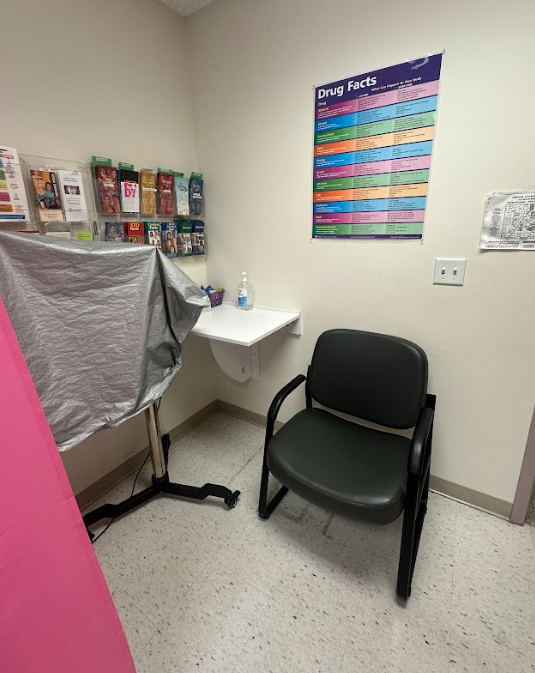 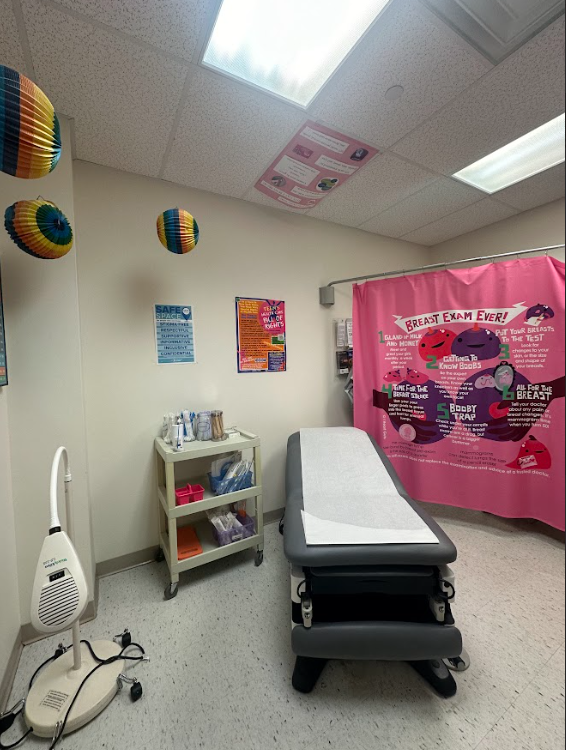 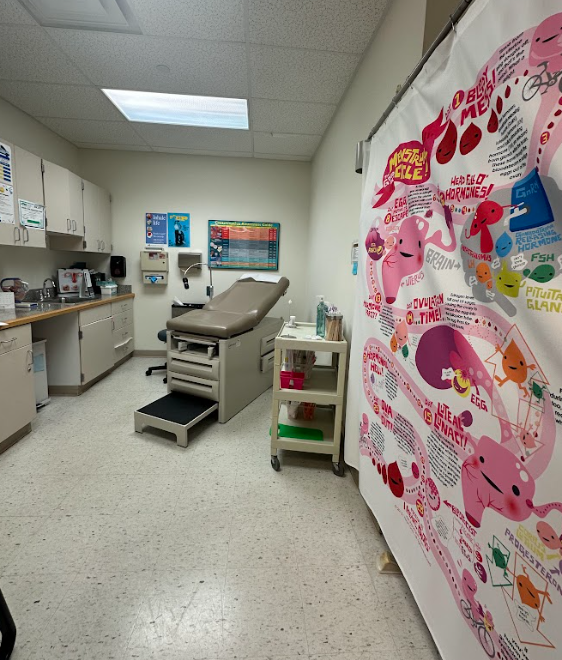 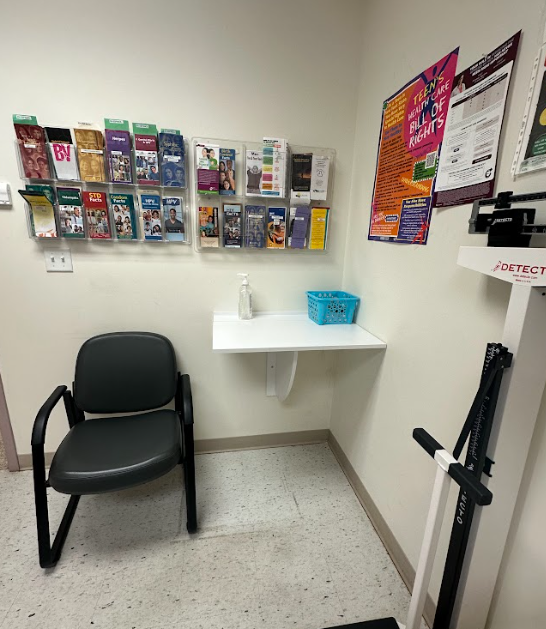 Isn’t it beautiful at Greene County Family Planning? Thank you for taking the photo tour of  Greene County Family Planning.  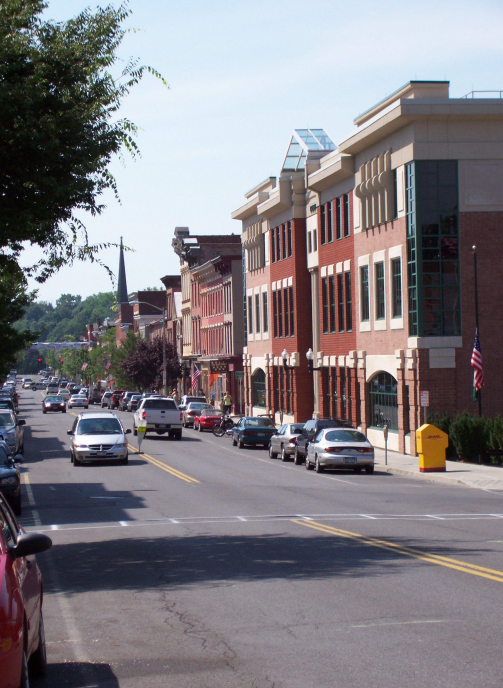 While in town, why not check out Main St? There are many wonderful restaurants and shops. If you are here in the Summer, you might see Catskill’s famous cats!